Министерство просвещения ПМРГОУ СПО «Бендерский педагогический колледж»МЕТОДИЧЕСКИЕ РЕКОМЕДАЦИИ ПО ОРГАНИЗАЦИИ  И ПРОВЕДЕНИЮУЧЕБНОЙ И  ПРОИЗВОДСТВЕННОЙ  ПРАКТИКИПМ.02. ОРГАНИЗАЦИЯ РАЗЛИЧНЫХ ВИДОВ ДЕЯТЕЛЬНОСТИ И ОБЩЕНИЯ       Специальность: Дошкольное образование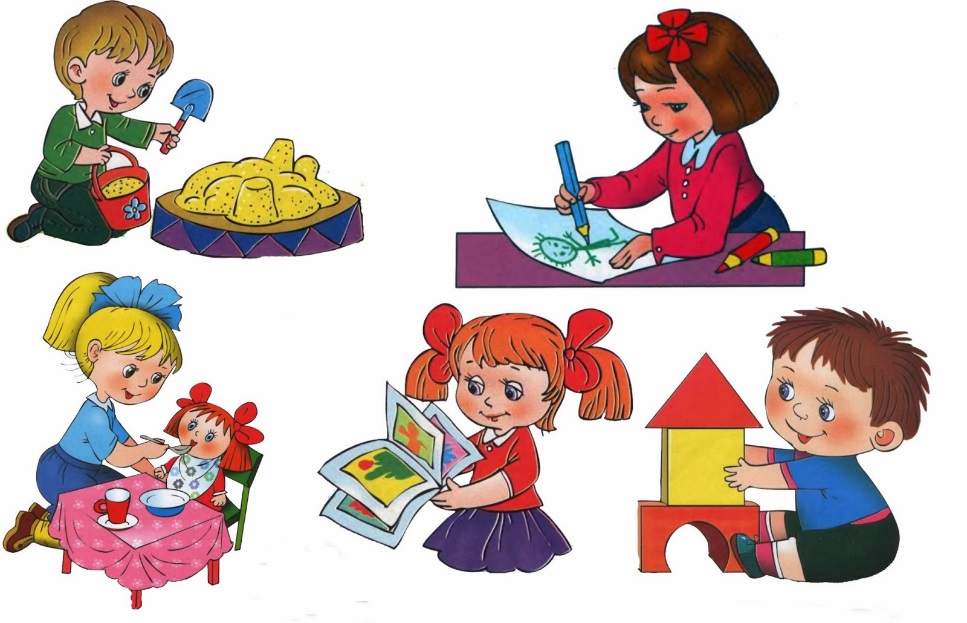 Бендеры, 2022 Составители: Григоржевская А. М., заместитель директора по учебно-производственной работе ГОУ СПО «Бендерский педагогический колледж», высшая квалификационная категория;Акимова Н.Г., преподаватель профессионального учебного цикла ГОУ СПО «Бендерский педагогический колледж»;Звягина И.С., преподаватель профессионального учебного цикла ГОУ СПО «Бендерский педагогический колледж», первая квалификационная категория;Шматок А.А., преподаватель профессионального учебного цикла ГОУ СПО «Бендерский педагогический колледж»Рассмотрено на заседании ЦМКпрофессиональных дисциплиндошкольного образованияПротокол №____от_____20____г.Председатель ЦМК___________Содержание:Пояснительная записка………………………………………………..……….....4Планируемые результаты……………………………………………….…….….4Методические указания по учебной практике………………..…..………….....7Методические указания по производственной практике………………..…….10Критерии оценивания обучающихся…………………………………………...18Список используемой литературы……………………………….……………..19ПриложенияПояснительная запискаМетодические рекомендации предназначены для обучающихся и руководителей практики специальности  Дошкольное образование с целью оказания методической помощи при выполнении заданий учебной и производственной практики по ПМ.02. Организация различных видов деятельности и общения детей.Цель практики – комплексное освоение вида профессиональной деятельности, формирование общих и профессиональных компетенций, приобретение необходимых умений и практического опыта.Практика по ПМ.02. Организация различных видов деятельности и общения детей включает в себя учебную и производственную практику. Рекомендации состоят из пояснительной записки, планируемых результатов, методических указаний по учебной и производственной практике, критериев оценивания обучающихся.Планируемые результатыВ ходе прохождения учебной и производственной практики обучающийся должен:иметь практический опыт:планирования различных видов деятельности (игровой, трудовой, продуктивной) и общения детей;организации и проведения творческих игр (сюжетно-ролевых, строительных, театрализованных и режиссерских) и игр с правилами (подвижные и дидактические);организации различных видов трудовой деятельности дошкольников;организации общения дошкольников в повседневной жизни и различных видах деятельности;организации различных видов продуктивной деятельности дошкольников;организации и проведения развлечений;участия в подготовке и проведении праздников в организации образования;наблюдения и анализа игровой, трудовой, продуктивной деятельности и общения детей, организации и проведения праздников и развлечений;наблюдения за формированием игровых, трудовых умений, развитием творческих способностей, мелкой моторики у дошкольников;оценки продуктов детской деятельности;разработки предложений по коррекции организации различных видов деятельности и общения детей.Уметь:определять цели, задачи, содержание, методы и средства руководства игровой, трудовой, продуктивной деятельностью детей;определять педагогические условия организации общения детей;играть с детьми и стимулировать самостоятельную игровую деятельность детей;использовать прямые и косвенные приемы руководства игрой;организовывать посильный труд дошкольников с учетом возраста и вида трудовой деятельности (хозяйственно-бытовой, по самообслуживанию, в природе, ручной труд);ухаживать за растениями и животными;общаться с детьми, использовать вербальные и невербальные средства стимулирования и поддержки детей, помогать детям, испытывающим затруднения в общении;руководить продуктивными видами деятельности с учетом возраста и индивидуальных особенностей детей группы;оценивать продукты детской деятельности;изготавливать поделки из различных материалов;рисовать, лепить, конструировать;петь, играть на детских музыкальных инструментах, танцевать;организовывать детский досуг;осуществлять показ приемов работы с атрибутами разных видов театров;анализировать проведение игры и проектировать ее изменения в соответствии с возрастом и индивидуальными особенностями детей группы;анализировать приемы организации и руководства посильным трудом дошкольников и продуктивными видами деятельности (рисование, аппликация, лепка, конструирование) с учетом возраста и психофизического развития детей;анализировать педагогические условия, способствующие возникновению и развитию общения, принимать решения по их коррекции;анализировать подготовку и проведение праздников и развлечений.Результатом практики является освоение общих компетенций (ОК):Профессиональных компетенций (ПК):Методические указания по учебной практикеУП.02.01 (5 семестр)*Вид работ №1. Изучение и анализ методических рекомендаций. Анализ перспективного и комплексно - тематического плана по организации игровой деятельности детей дошкольного возраста. Планирование режиссёрской игры. Разработка и изготовление макета для обучающей игры.Формируемые ОК, ПК: ОК 1, ОК 2, ОК 4, ОК 9, ПК 2.1, ПК 2.2, ПК 5.2Методические указания:1. Изучить и проанализировать методические рекомендации. Проанализировать особенности календарного и перспективного планирования игровой деятельности. Анализ провести по предложенной схеме и записать в дневник (Приложение № 6).2.Разработать и вложить в портфолио план-конспект режиссёрской игры в группах дошкольного возраста (Приложение №7).3. Разработать (подобрать) эскизы макетов для обучающих игр (не менее 3). Изготовить и вложить в портфолио макет для одной обучающей игры. Вид работ №2. Планирование сюжетно-ролевой игры. Подбор и оформление атрибутов для проведения сюжетно – ролевой игры с детьми дошкольного возраста. Организация и проведение сюжетно-ролевой игры.Формируемые компетенции: ОК 1, ОК 2, ОК 4, ОК 9, ПК 2.1, ПК 2.2, ПК 2.4, ПК 2.7, ПК 5.2Методические указания:1. Составить и вложить в портфолио конспект сюжетно-ролевой игры (Приложение № 8).2. Организовать и провести сюжетно-ролевую игру в учебной группе. 3. Провести анализ и самоанализ игры в дневнике по предложенной схеме (Приложение №9). 4. Подобрать, изготовить набор атрибутов, игрового материала по одной теме сюжетно – ролевой игры и продумать его оформление и хранение в группе.Вид работ №3. Планирование театрализованной игры в дошкольном возрасте. Организация и проведение театрализованной игры с использованием разных видов кукольного театра. Оформление информационного материала, рекомендаций по оформлению и оснащению уголка театра.Формируемые компетенции: ОК 1, ОК 2, ОК 4, ОК 6, ОК 9, ПК 2.1, ПК 2.2, ПК 2.4, ПК 2.7, ПК 5.1, ПК 5.2Методические указания:1. Составить конспект и вложить в портфолио театрализованной игры (Приложение №10).2. Организовать и провести театрализованную игру.3. Провести анализ и самоанализ игры в дневнике по предложенной схеме (Приложение №11). 4. Разработать памятку, рекомендации по оформлению и оснащению уголка театра. Информационный материал оформить в портфолио.Вид работ №4. Планирование строительно-конструктивной игры в дошкольном возрасте. Организация и проведение строительно-конструктивной игры. Подбор материала для диагностики игровых умений детей.Формируемые компетенции: ОК 1, ОК 2, ОК 4, ОК 6, ОК 9, ПК 2.1, ПК 2.2, ПК 2.4, ПК 2.7, ПК 5.1, ПК 5.2, ПК 5.3, ПК 5.5Методические указания:1. Составить и вложить в портфолио конспект строительно-конструктивной игры (Приложение №12).2. Организовать и провести в дневнике строительно-конструктивную игру.3. Провести анализ и самоанализ игры по предложенной схеме (Приложение №13). 4. Подобрать материалы для диагностики игровых умений детей дошкольного возраста. Материалы оформить и вложить в портфолио.Вид работ №5. Планирование дидактической игры в дошкольном возрасте. Организация и проведение дидактической игры. Разработка картотеки дидактических игр для детей дошкольного возраста. Формируемые компетенции: ОК 1, ОК 2, ОК 4, ОК 6, ОК 9, ПК 2.1, ПК 2.2, ПК 2.7, ПК 5.1, ПК 5.3Методические указания:1. Разработать и вложить в портфолио конспект дидактической игры. Провести дидактическую игру по сенсорному воспитанию в учебной группе (Приложение №14). 2. Провести письменный анализ игры в дневнике. (Приложение №15). 3. Отобрать игры из методических пособий для проведения с детьми дошкольного возраста. Продумать разделы и оформление картотеки. Картотеку игр оформить в портфолио.4. Подготовить документацию для сдачи зачета (дневник (Приложение №1), портфолио (Приложение №5)).Вид работ №6. Подбор диагностических заданий по определению сформированности игровых умений дошкольников. Проведение диагностики сформированности игровых умений. Зачет.Формируемые компетенции: ОК 1, ОК 2, ОК 4, ОК 7, ОК 9, ПК 2.2, ПК 2.7, ПК 5.1, ПК 5.4, ПК 5.5Методические указания:1. Подобрать диагностические задания по определению сформированности игровых умений дошкольников в строительно-конструктивной игре.2. Провести диагностику сформированности игровых умений на основе анализа готовых построек детей. Материалы и результаты диагностики оформить в соответствии с рекомендациями и вложить в портфолио (Приложение №16).  3. Сдать зачет по УП.02.               УП.02.02 (6 семестр)             Виды работ:Цели и задачи летней практики. Содержание деятельности.Особенности педагогического руководства воспитательно-образовательным процессом в летний оздоровительный период.Планирование и организация общения дошкольников в повседневной жизни и различных видах деятельности.Планирование и организация игровой деятельности в летний период.Планирование и организация трудовой деятельности в летний период.Особенности  организации и осуществления индивидуальной и групповой работы по развитию речи в летний оздоровительный период.Особенности работы с семьей в период летнего времени.Организация и проведение физкультурных праздников, спортивных развлечений в летний период.Организация и проведение оздоровительных мероприятий в летний период.Планирование и организация продуктивной деятельности.Развитие творческих способностей дошкольников средствами изобразительного искусства в летний период.Организация и проведение работы экологического направления в летний период.Знакомство с литературой по организации летнего периода. Инструктаж по технике безопасности и охране жизни и здоровья детей в летнее время.Оказание первой медицинской помощи ребенку дошкольного возраста в случаях необходимости.Оформление документации и педагогических копилок.Зачёт.    Методические указания:Познакомиться с целями и задачами летней практики и содержанием работы.Изучить   особенности педагогического руководства воспитательно-образовательным процессом в летний оздоровительный период.Раскрыть особенности  планирования и организации общения дошкольников в повседневной жизни и различных видах деятельности.Описать требования к планированию и организации  игровой деятельности в летний период.Описать требования к планированию и организации  трудовой деятельности в летний период.Охарактеризовать  особенности  организации и осуществления индивидуальной и групповой работы по развитию речи в летний период.Изучить  особенности работы с семьей в период летнего времениРаскрыть требования к  подготовке и проведению  физкультурных праздников, досугов и спортивных развлечений в летний период.Раскрыть  формы и методы  проведения оздоровительных мероприятий в летний период.Описать особенности планирования и организации продуктивной деятельности.Изучить возможности  развития творческих способностей дошкольников средствами изобразительного искусства в летний период.Охарактеризовать сущность  организации и проведения работы экологического направления в летний период.Составить библиографический список по организации летнего периода в ДОУ Прослушать  инструктаж по технике безопасности и охране жизни и здоровья детей в летнее время.Составить алгоритм оказания первой медицинской помощи детям в различных ситуациях.Оформить дневник и педагогическую копилку. Методические указания по производственной практике МДК.02.01; МДК.02.06 (5 семестр)Вид работ №1. Наблюдение и анализ организации и проведения игровой деятельности. Анализ предметно-игровой среды группы. Планирование игровой деятельности.Формируемые компетенции: ОК 1, ОК 2, ОК 6, ОК 9, ПК 2.1, ПК 2.2, ПК 2.7, ПК 5.1, ПК 5.3Методические указания:1. Проанализировать организацию и проведение воспитателем совместной и самостоятельной игровой деятельности детей: творческие игры, игры с правилами. Анализ записать в дневник (Приложение №17). 2. Изучить и проанализировать предметно-игровую среду групповой комнаты на соответствие предъявляемым требованиям. Анализ оформить в портфолио (Приложение №18).3. Изучить документацию воспитателя по планированию игровой деятельности в перспективном и комплексно-тематическом плане. Анализ оформить в портфолио (Приложение №19).Вид работ №2. Организация самостоятельной игровой деятельности детей. Разработка рекомендаций по коррекции педагогических условий для режиссёрской игры. Определение педагогических условий организации общения детей.Формируемые компетенции: ОК 1, ОК 2, ОК 4, ОК 5, ОК 7, ОК 9, ОК 10, ОК 11, ПК 2.2, ПК 2.4, ПК 2.7, ПК 5.1, ПК 5.2, ПК 5.4Методические указания:1. Принять участие в проведении режимных процессов.2. Организовать самостоятельную игровую деятельность детей в центре игровой активности в группе. Подобрать набор игрушек и игрового материала для режиссёрской игры и предложить одному ребёнку для разыгрывания. 3. Провести в дневнике самоанализ деятельности по предложенной схеме (Приложение №20). 4. Разработать рекомендации по коррекции педагогических условий для режиссёрской игры в группе базы практики 5. Провести в дневнике анализ образовательной среды с точки зрения развития навыков общения детей раннего возраста (Приложение №21).Вид работ №3. Анализ организации и проведения сюжетно-ролевой игры и наблюдение за формированием игровых умений. Наблюдение и анализ организации общения детей в различных видах деятельности. Определение педагогических условий организации общения детей.Формируемые компетенции: ОК 1, ОК 2, ОК 4, ОК 5, ОК 7, ОК 9, ОК 10, ОК 11, ПК 2.2, ПК 2.4, ПК 2.7, ПК 5.2Методические указания:1. Принять участие в проведении режимных процессов.2. Провести анализ сюжетно-ролевой игры, проведённой воспитателем по предложенной схеме. Анализ игры записать в дневник (Приложение №22).3. Провести наблюдение за работой воспитателя по формированию игровых умений в сюжетно-ролевой игре. В протоколе наблюдения   зафиксировать методы и приёмы педагогического руководства и сделать выводы Протокол оформить в портфолио (Приложение №23). 4. Провести в дневнике наблюдение и анализ процесса организации общения детей с воспитателями при проведении режимных моментов и различных видах деятельности (Приложение №24).Вид работ №4. Организация и проведение сюжетно-ролевой игры. Участие в создании и оформлении игровой среды для сюжетно-ролевой игры. Диагностика развития общения, планирование общения детей.Формируемые компетенции: ОК 1, ОК 2, ОК 4, ОК 5, ОК 7, ОК 9, ОК 10, ОК 11, ПК 2.2, ПК 2.4, ПК 2.7, ПК 5.2, ПК 5.5Методические указания:1. Принять участие в проведении режимных процессов.2. Организовать и провести сюжетно-ролевую игру с подгруппой детей. 3. Провести анализ и самоанализ игры по предложенной схеме в дневнике (Приложение №9).4. Подобрать атрибуты, игровой материал и оформить игровую среду по теме сюжетно-ролевой игры.5. Провести диагностику и анализ особенностей общения ребенка со взрослыми (Приложение №25). Материалы вложить в портфолио.6. Подберите и вложите в портфолио две коммуникативные игры для ребенка, испытывающего затруднения в общении.Вид работ №5. Наблюдение и анализ организации и проведения театрализованной игры. Планирование театрализованной игры. Наблюдение, анализ и организация общения дошкольников.Формируемые компетенции: ОК 1, ОК 2, ОК 4, ОК 5, ОК 7, ОК 9, ОК 10, ОК 11, ПК 2.2, ПК 2.4, ПК 2.7Методические указания:1. Принять участие в проведении режимных процессов.2. Провести наблюдение и подробно записать ход театрализованной игры, проведенной воспитателем.3. Провести анализ просмотренной игры по предложенной схеме. Анализ игры записать в дневник (Приложение №11).4. Проведите наблюдение за общением детей со сверстниками и сделайте в дневнике анализ характера общения детей друг с другом (Приложение №26).5. Провести коммуникативную игру с ребенком, испытывающим затруднения в общении.Вид работ №6. Организация и проведение театрализованной игры. Систематизация и анализ накопленного опыта организации игр с разными видами кукольного театра Разработка рекомендаций по коррекции общения детей в различных видах деятельности.Формируемые компетенции: ОК 1, ОК 2, ОК 4, ОК 5, ОК 7, ОК 9, ОК 10, ОК 11, ПК 2.2, ПК 2.4, ПК 2.7, ПК 5.1, ПК 5.4Методические указания:1. Принять участие в проведении режимных процессов.2. Провести театрализованную игру с подгруппой детей (игра-драматизация, кукольный театр). Конспект игры оформить в соответствии с требованиями и вложить в портфолио (Приложение №10).3. Провести анализ просмотренной игры по предложенной схеме. Анализ игры записать в дневник (Приложение №11).4. Подготовить, оформить и вложить в портфолио рекомендации для воспитателей: «Условия развития коммуникативных способностей детей дошкольного возраста в различных видах деятельности».Вид работ №7. Планирование, организация и проведение строительно-конструктивной игры. Наблюдение, анализ общения дошкольниковФормируемые компетенции: ОК 1, ОК 2, ОК 4, ОК 5, ОК 7, ОК 9, ОК 10, ОК 11, ПК 2.2, ПК 2.4, ПК 2.7, ПК 5.1Методические указания:1.Принять участие в проведении режимных процессов.2.Провести строительно-конструктивную игру с подгруппой детей. Конспект игры оформить в соответствии с требованиями и вложить в портфолио (Приложение №12).3.Провести анализ просмотренной игры по предложенной схеме. Анализ игры записать в дневник (Приложение №13).4. Провести наблюдение и анализ общения детей при организации игровой деятельности.Вид работ №8. Проведение дидактической игры и проектирование изменений в организации и проведении игры. Планирование общения детей.Формируемые компетенции: ОК 1, ОК 2, ОК 4, ОК 5, ОК 7, ОК 9, ОК 10, ОК 11, ПК 2.1, ПК 2.2, ПК 2.4, ПК 2.7, ПК 5.1Методические указания:1. Принять участие в проведении режимных процессов.2. Провести настольно-печатную игру с подгруппой детей. Конспект игры оформить в соответствии с требованиями и вложить в портфолио (Приложение №14).3. Провести анализ просмотренной игры по предложенной схеме. Анализ игры записать в дневник (Приложение №15).4. На основе анализа проведённой игры спроектировать варианты изменения игровых действий, игровых правил, способов организации игры и усложнение задач при последующем проведении игры.5. Составить план развития общения детей в группе детского сада, ориентируясь на одну образовательную область (Приложение №27).Вид работ №9. Проведение   диагностики   игровых умений и планирование коррекционной работы. Создание педагогических условий, способствующих развитию общения детей.Формируемые компетенции: ОК 1, ОК 2, ОК 4, ОК 5, ОК 7, ОК 9, ОК 10, ОК 11, ПК 2.7, ПК 5.1, ПК 5.4.Методические указания:1. Принять участие в проведении режимных процессов.2. Провести диагностику игровых умений детей. Материалы и результаты диагностики оформить в соответствии с рекомендациями и вложить в портфолио (Приложение №28).                 3. Проанализировать результаты диагностики. Составить план коррекционной работы с детьми с недостаточным уровнем развития игровых умений (Приложение №29). 4. Разработайте мини-проект развивающей коммуникативной среды (Приложение №30).   МДК.02.05Вид работ №10. 6. Анализ перспективного и календарного планов работы по музыкальному воспитанию. Наблюдение и анализ музыкально-дидактической игры. Анализ оснащенности музыкального зала и музыкальных уголков в группах. Планирование музыкальной деятельности детей дошкольного возраста.Формируемые компетенции: ОК 1, ОК 4, ОК 9, ОК 11, ПК 2.2, ПК 5.3Методические указания:1. Изучить особенности календарного и перспективного планирования по музыкальному воспитанию. Образец перспективного плана на неделю вложить в портфолио.2. Провести анализ оснащенности музыкального зала и музыкальных уголков в группах. 3. Провести наблюдение и подробно записать ход музыкально-дидактической игры (знакомство со звучанием музыкального инструмента), проведенной воспитателем.4. Провести анализ просмотренной игры по предложенной схеме. Анализ игры записать в дневник (Приложение №31). 5. Выбрать вместе с воспитателем музыкально-дидактическую игру (знакомство со звучанием музыкального инструмента), составить конспект к следующему дню практики (Приложение №32). Конспект игры вложить в портфолио.Вид работ №11. Организация и проведение музыкальной деятельности детей дошкольного возраста Наблюдение и анализ музыкально-дидактической игры. Планирование развлечения.Формируемые компетенции: ОК 1, ОК 2, ОК 4, ОК 5, ОК 7, ОК 9, ОК 11, ПК 2.1, ПК 2.2, ПК 2.6, ПК 2.7, ПК 5.1, ПК 5.4Методические указания:1. Принять участие в проведении режимных процессов.2. Провести музыкально-дидактическую игру (знакомство со звучанием музыкального инструмента) с подгруппой детей дошкольного возраста.3. Провести анализ и самоанализ проведения игр по предложенной схеме в дневнике (Приложение №31).4. Подготовиться к проведению развлечения. План-конспект развлечения вложить в портфолио (Приложение №33).Вид работ №12. Проведение и анализ развлечения. Участие в подготовке и проведении праздника. Проектирование праздника.Формируемые компетенции: ОК 1, ОК 2, ОК 4, ОК 5, ОК 7, ОК 9, ОК 10, ОК 11, ПК 2.1, ПК 2.6, ПК 2.7, ПК 5.1, ПК 5.4Методические указания:1.Принять участие в проведении режимных процессов.2. Провести развлечение в группе дошкольного возраста.3. Провести в дневнике самоанализ развлечения.4. Принять участие в подготовке праздника (по плану ОДО).5. Разработать и вложить в портфолио сценарий праздника для группы раннего возраста.МДК.02.03; МДК.02.04Вид работ №13. Наблюдение организации продуктивных видов  деятельности (занятий по  изодеятельности  (рисование)). Наблюдение за развитием творческих способностей. Анализ организации продуктивных видов  деятельности.Формируемые компетенции: ОК 1 - 11, ПК 2.1, ПК 2.5, ПК 2.7, ПК 5.1, ПК 5.2Методические указания:1.Принять участие в проведении режимных процессов.2. Провести наблюдение занятия по рисованию. Результаты отразить в дневнике 3. Провести анализ просмотренных занятий (Приложение №35).4. Взять тему занятия, составить конспект к следующему дню практики и утвердить (Приложение №36).5.Подготовиться к самостоятельному проведению занятия.Вид работ №14. Планирование и организация продуктивных видов  деятельности (занятий по  изодеятельности  (рисование)). Анализ и самоанализ организация продуктивных видов  деятельности. Оценка продуктов детской деятельности.Формируемые компетенции: ОК 1 - 11, ПК 2.1, ПК 2.5, ПК 2.7, ПК 5.1, ПК 5.2Методические указания:1.Принять участие в проведении режимных процессов.2. Провести занятие по изодеятельности (рисование) и его самоанализ  (Приложение №37) 
(1 подгруппа). Самоанализ вложить в портфолио.3. В ходе проведения занятия оцените продукты детской деятельности.4. Осуществить устный и письменный анализ занятий однокурсников Анализ одного из занятий вложить в портфолио (Приложение №35) (2 подгруппа).Вид работ №15. Планирование и организация продуктивных видов  деятельности (занятий по  изодеятельности  (рисование)). Анализ и самоанализ организация продуктивных видов  деятельности. Оценка продуктов детской деятельности.Формируемые компетенции: ОК 1 - 11, ПК 2.1, ПК 2.5, ПК 2.7, ПК 5.1, ПК 5.2Методические указания:1.Принять участие в проведении режимных процессов.2. Провести занятие по изодеятельности (рисование) и его самоанализ  (Приложение №37) 
(2 подгруппа). Самоанализ вложить в портфолио.3. В ходе проведения занятия оцените продукты детской деятельности.4. Осуществить устный и письменный анализ занятий однокурсников Анализ одного из занятий вложить в портфолио (Приложение №35) (1 подгруппа).Вид работ №16. Наблюдение организации продуктивных видов  деятельности (занятий по  изодеятельности  (лепка)). Наблюдение за развитием творческих способностей. Анализ организации продуктивных видов  деятельности.Формируемые компетенции: ОК 1 - 11, ПК 2.1, ПК 2.5, ПК 2.7, ПК 5.1, ПК 5.2Методические указания:1.Принять участие в проведении режимных процессов.2.Провести наблюдение занятия по лепке. Результаты отразить в дневнике 3. Провести в дневнике анализ просмотренных занятий (Приложение №38).4. Взять тему занятия, составить конспект к следующему дню практики и утвердить (Приложение №39). Подготовиться к самостоятельному проведению занятия.Вид работ №17. Планирование и организация продуктивных видов  деятельности (занятий по  изодеятельности  (лепка)). Анализ и самоанализ, организация продуктивных видов  деятельности. Оценка продуктов детской деятельности.Формируемые компетенции: ОК 1 - 11, ПК 2.1, ПК 2.5, ПК 2.7, ПК 5.1, ПК 5.2Методические указания:1.Принять участие в проведении режимных процессов.2. Провести занятие по изодеятельности (лепка) и его самоанализ  (Приложение №40) 
(1 подгруппа). Самоанализ вложить в портфолио.3. В ходе проведения занятия оцените продукты детской деятельности.4. Осуществить устный и письменный анализ занятий однокурсников (2 подгруппа).Вид работ №18. Планирование и организация продуктивных видов  деятельности (занятий по  изодеятельности  (лепка)). Анализ и самоанализ, организация продуктивных видов  деятельности. Оценка продуктов детской деятельности.Формируемые компетенции: ОК 1 - 11, ПК 2.1, ПК 2.5, ПК 2.7, ПК 5.1, ПК 5.2Методические указания:1.Принять участие в проведении режимных процессов.2. Провести занятие по изодеятельности (лепка) и его самоанализ  (Приложение №40) 
(2 подгруппа). Самоанализ вложить в портфолио.3. В ходе проведения занятия оцените продукты детской деятельности.4. Осуществить устный и письменный анализ занятий однокурсников (1 подгруппа).Вид работ №19. Наблюдение организации продуктивных видов  деятельности (занятий по  изодеятельности  (аппликация)). Анализ организации продуктивных видов  деятельности. Проектирование продуктивных видов деятельности (аппликация).Формируемые компетенции: ОК 1 - 11, ПК 2.1, ПК 2.5, ПК 2.7, ПК 5.1, ПК 5.2Методические указания:1.Принять участие в проведении режимных процессов.2.Провести наблюдение занятия по аппликации. Результаты отразить в дневнике 3. Провести в дневнике анализ просмотренных занятий (Приложение №41).4. Взять тему занятия, составить конспект к следующему дню практики и утвердить (Приложение №42). Подготовиться к самостоятельному проведению занятия.Вид работ №20. Планирование и организация продуктивных видов  деятельности (занятий по  изодеятельности  (аппликация)). Анализ и самоанализ, организация продуктивных видов  деятельности. Оценка продуктов детской деятельности.Формируемые компетенции: ОК 1 - 11, ПК 2.1, ПК 2.5, ПК 2.7, ПК 5.1, ПК 5.2Методические указания:1.Принять участие в проведении режимных процессов.2. Провести занятие по изодеятельности (аппликация) и его самоанализ  (Приложение №43) (1 подгруппа). Самоанализ вложить в портфолио.3. В ходе проведения занятия оцените продукты детской деятельности.4. Осуществить устный и письменный анализ занятий однокурсников (2 подгруппа).Вид работ №21. Планирование и организация продуктивных видов  деятельности (занятий по  изодеятельности  (аппликация)). Анализ и самоанализ, организация продуктивных видов  деятельности. Оценка продуктов детской деятельности.Формируемые компетенции: ОК 1 - 11, ПК 2.1, ПК 2.5, ПК 2.7, ПК 5.1, ПК 5.Методические указания:1.Принять участие в проведении режимных процессов.2. Провести занятие по изодеятельности (аппликация) и его самоанализ  (Приложение №43) (2 подгруппа). Самоанализ вложить в портфолио.3. В ходе проведения занятия оцените продукты детской деятельности.4. Осуществить устный и письменный анализ занятий однокурсников (1 подгруппа).Вид работ №22. Наблюдение организации продуктивных видов  деятельности (занятий по  конструированию). Анализ организации продуктивных видов  деятельности. Проектирование продуктивных видов деятельности (конструирование).Формируемые компетенции: ОК 1 - 11, ПК 2.1, ПК 2.5, ПК 2.7, ПК 5.1, ПК 5.2Методические указания:1.Принять участие в проведении режимных процессов.2.Провести наблюдение занятия по конструированию. Результаты отразить в дневнике 3. Провести в дневнике анализ просмотренных занятий (Приложение №44).4. Взять тему занятия, составить конспект к следующему дню практики и утвердить (Приложение №45). Подготовиться к самостоятельному проведению занятия.Вид работ №23. Планирование и организация продуктивных видов  деятельности (занятий по  конструированию). Анализ и самоанализ, организация продуктивных видов  деятельности. Оценка продуктов детской деятельности.Формируемые компетенции: ОК 1 - 11, ПК 2.1, ПК 2.5, ПК 2.7, ПК 5.1, ПК 5.2Методические указания:1.Принять участие в проведении режимных процессов.2. Провести занятие по конструированию и его самоанализ  (Приложение №46) (1 подгруппа). Самоанализ вложить в портфолио.3. В ходе проведения занятия оцените продукты детской деятельности.4. Осуществить устный и письменный анализ занятий однокурсников (2 подгруппа).5. Подготовить к следующему дню практики учебную документацию (дневник, отчет, портфолио).Вид работ №24. Планирование и организация продуктивных видов  деятельности (занятий по  конструированию). Анализ и самоанализ, организация продуктивных видов  деятельности. Дифференцированный зачет.Формируемые компетенции: ОК 1 - 11, ПК 2.1, ПК 2.5, ПК 2.7, ПК 5.1, ПК 5.2Методические указания:1.Принять участие в проведении режимных процессов.2. Провести занятие по конструированию и его самоанализ  (Приложение №46) (2 подгруппа). Самоанализ вложить в портфолио.3. В ходе проведения занятия оцените продукты детской деятельности.4. Осуществить устный и письменный анализ занятий однокурсников (1 подгруппа).ПП.02.02 Летняя практика (6 семестр)Формируемые компетенции: ОК 1 - 11, ПК 2.1 - 2.7, ПК 5.1- 5.51. Планирование различных видов деятельности (игровой, трудовой, продуктивной) и общения детей.2. Организация и проведение творческих игр (сюжетно-ролевых, строительных, театрализованных и режиссерских) и игр с правилами (подвижные и дидактические).3. Организация различных видов трудовой деятельности дошкольников (хозяйственно-бытовой, по самообслуживанию, в природе, ручной труд)4. Организация общения дошкольников в повседневной жизни и различных видах деятельности5. Организация различных видов продуктивной деятельности дошкольников 6. Организация и проведение праздников и развлечений.7. Оформление учебной документации.*Семестры указаны для очной формы обученияРекомендуемая литература:Общеразвивающие программы1. Алиева Т.И., Парамонова Л.А. Программа «Истоки» М.: Просвещение2. Доронова Т.Н. «Радуга». Программа воспитания, образования и развития детей дошкольного возраста в условиях детского сада. – М.: Просвещение3. Логинова В.И. , Бабаева Т. И. Программа «Детство».,-Детство Пресс.-20044. Основная общеобразовательная программа дошкольного образования «От рождения до школы», под ред. Н. Е. Вераксы, Т. С. Комаровой, М. А. Васильевой. – М.: «МОЗАИКА-СИНТЕЗ», 2010ПособияВолков Б.С., Волкова Н.В. Психология общения в детском возрасте. - СПб: Питер, 2008Григорьева Г.Г. Изобразительная деятельность дошкольника. - М.: Академия, 1999Дети раннего возраста в дошкольных учреждениях/ под редакцией К.Л.Печора, Г.В.Пантюхина. Пособие для педагогов дошкольных учреждений. Гуманитарный издательский центр Владос, М., 2004.Доронова Т.Н. Играем в театр: театрализованная деятельность детей 4-6 лет: пособ. для воспитателей дошк. образоват. учреждений / Т. Н. Доронова. - М.: Просвещение, 2004. Эльконин Д.Б. Психология игры.- М.: ВЛАДОС, 1999. Юзбекова Е.А. Ступеньки творчества: место игры в интеллектуальном развитии дошкольника: методические рекомендации для воспитателей ДОУ и родителей / Е. А. Юзбекова. – М., ЛИНКА-ПРЕСС, 2006. Дополнительные источникиАртемова Л.В. Театрализованные игры дошкольников.-	М.: Просвещение, 1991.Губанова Н.Ф. Игровая деятельность в детском саду.- М.: Просвещение, 2006.Мурченко Н.А.	 Календарное планирование летнего оздоровительного периода.-	М.: «Учитель», 2014Погодина С.В. Теория и методика развития детского изобразительного творчества. – М., Издательский центр «Академия», 2011Клюева Н. В., Филиппов Ю.В. Общение дети 5-7 лет. - Ярославль, 2001Интернет-ресурсыВсё для детского сада. Режим  доступа:  http://ivalex.vistcom.ru Детский сад. ру. Режим  доступа,:   http://www.detskiysad.ru/  До и после трёх. Режим  доступа: http://azps.ru/baby/index.html; Дошколёнок. Режим  доступа,  http://www.kindereducation.com ;Детский сад от А до Я, http://detsad-journal.narod.ru/index.htmДошкольное образование. Режим  доступа  http://edu.rin.ru/preschool/index.htmlhttp://www. doshkolyata. /books_osn. html - дошкольное образование (авторский сайт)Сайт «Детский сад.РУ»- http://www.detskiysad.ru/ped/doshkol.htmlСайт «Интернет Гномик i-gnom.ru» - http://www.i-gnom.ru/project.htmlКритерии оценивания обучающихсяВыполненные задания учебной и производственной практики оцениваются по пятибалльной шкале («2», «3», «4», «5»).Критерии оценки проведения различных видов деятельности(игровой, трудовой, продуктивной)- своевременное,  методически верное планирование видов деятельности;- эффективное использование различных методов, средств, форм организации деятельности детей;- целесообразный отбор содержания и  организации деятельности воспитанников;- владение методикой проведения видов деятельности;- соблюдение структуры, рациональность использования времени, реализация гигиенических требований.Критерии оценки документации обучающихся:- самостоятельное выполнение заданий учебной и производственной практики в полном объеме;- выполнение заданий учебной и производственной практики в соответствии с методическими рекомендациями;- эстетичность оформления документации;- своевременное представление документации на контроль.Примечание: приложения находятся в электронном варианте в каб. №27, 31, в бумажном варианте – каб. №20.Список используемой литературы1. Государственный образовательный стандарт среднего профессионального образования по специальности  44.02.01 Дошкольное образование.2. Государственный образовательный стандарт дошкольного образования Приднестровской Молдавской Республики, утвержденный Приказом Министерства просвещения Приднестровской Молдавской Республики от 16 мая 2017 года  № 588.3. Примерная   основная общеобразовательная программа  дошкольного образования  «От рождения до школы». Под ред. Н. Е. Вераксы, Т. С. Комарова, М. А. Васильева. М.: изд. «Мозаика-Синтез», 2012.4. Козлова A.M.Никифорова Е.В., Скопинова Н.А. Дошкольное образование: психолого-педагогическая практика. Учебно-методическое пособие. - М.: ЦГЛ, 20005. Дошкольная педагогика. Методические рекомендации к педагогической практике студентов по специальности 030900 "Дошкольная педагогика и психология"/ под редакцией кандидата педагогических наук, доцента В.А.Гелло.- Тирасполь, РИО ПГУ, 1999.6. Педагогическая практика студентов факультетов дошкольного образования/ под редакцией В.И.Ядэшко, Л.М.Волобуевой. - М., Академия, 1999 г.КодНаименование результата обученияОК 1Понимать сущность и социальную значимость своей будущей профессии, проявлять к ней устойчивый интерес.ОК 2Организовывать собственную деятельность, определять методы решения профессиональных задач, оценивать их эффективность и качество.ОК 3Оценивать риски и принимать решения в нестандартных ситуациях.ОК 4Осуществлять поиск, анализ и оценку информации, необходимой для постановки и решения профессиональных задач, профессионального и личностного развития.ОК 5Использовать информационно-коммуникационные технологии в профессиональной деятельности.ОК 6Работать в коллективе и команде, взаимодействовать с руководством, коллегами и социальными партнерами.ОК 7Ставить цели, мотивировать деятельность воспитанников, организовывать и контролировать их работу с принятием на себя ответственности за качество образовательного процесса.ОК 8Самостоятельно определять задачи профессионального и личностного развития, заниматься самообразованием, осознанно планировать повышение квалификации.ОК 9Осуществлять профессиональную деятельность в условиях обновления ее целей, содержания, смены технологий.ОК 10Осуществлять профилактику травматизма, обеспечивать охрану жизни и здоровья детей.ОК 11Строить профессиональную деятельность с соблюдением регулирующих ее правовых норм.ПК 2.1Планировать различные виды деятельности и общения детей в течение дня.ПК 2.2Организовывать различные игры с детьми раннего и дошкольного возраста.ПК 2.3Организовывать посильный труд и самообслуживание.ПК 2.4Организовывать общение детей.ПК 2.5Организовывать продуктивную деятельность дошкольников (рисование, лепка, аппликация, конструирование).ПК 2.6Организовывать и проводить праздники и развлечения для детей раннего и дошкольного возраста.ПК 2.7Анализировать процесс и результаты организации различных видов деятельности и общения детей.ПК 5.1Разрабатывать методические материалы на основе примерных с учётом особенностей возраста, группы и отдельных воспитанников.ПК 5.2Создавать в группе предметно-развивающую среду.ПК 5.3Систематизировать и оценивать педагогический опыт и образовательные технологии в области дошкольного образования на основе изучения профессиональной литературы, самоанализа и анализа деятельности других педагогов.ПК 5.4Оформлять педагогические разработки в виде отчётов, рефератов, выступлений.ПК 5.5Участвовать в исследовательской и проектной деятельности в области дошкольного образования.ОтметкаПоказатели«5»Учтены все критерии оценки «4»Не соблюден один из критериев«3»Не соблюдены два критерия«2»Не учтены три и более критерияОтметкаПоказатели«5»Учтены все критерии оценки «4»Не соблюден один из критериев«3»Не соблюдены два критерия«2»Не учтены три и более критерия